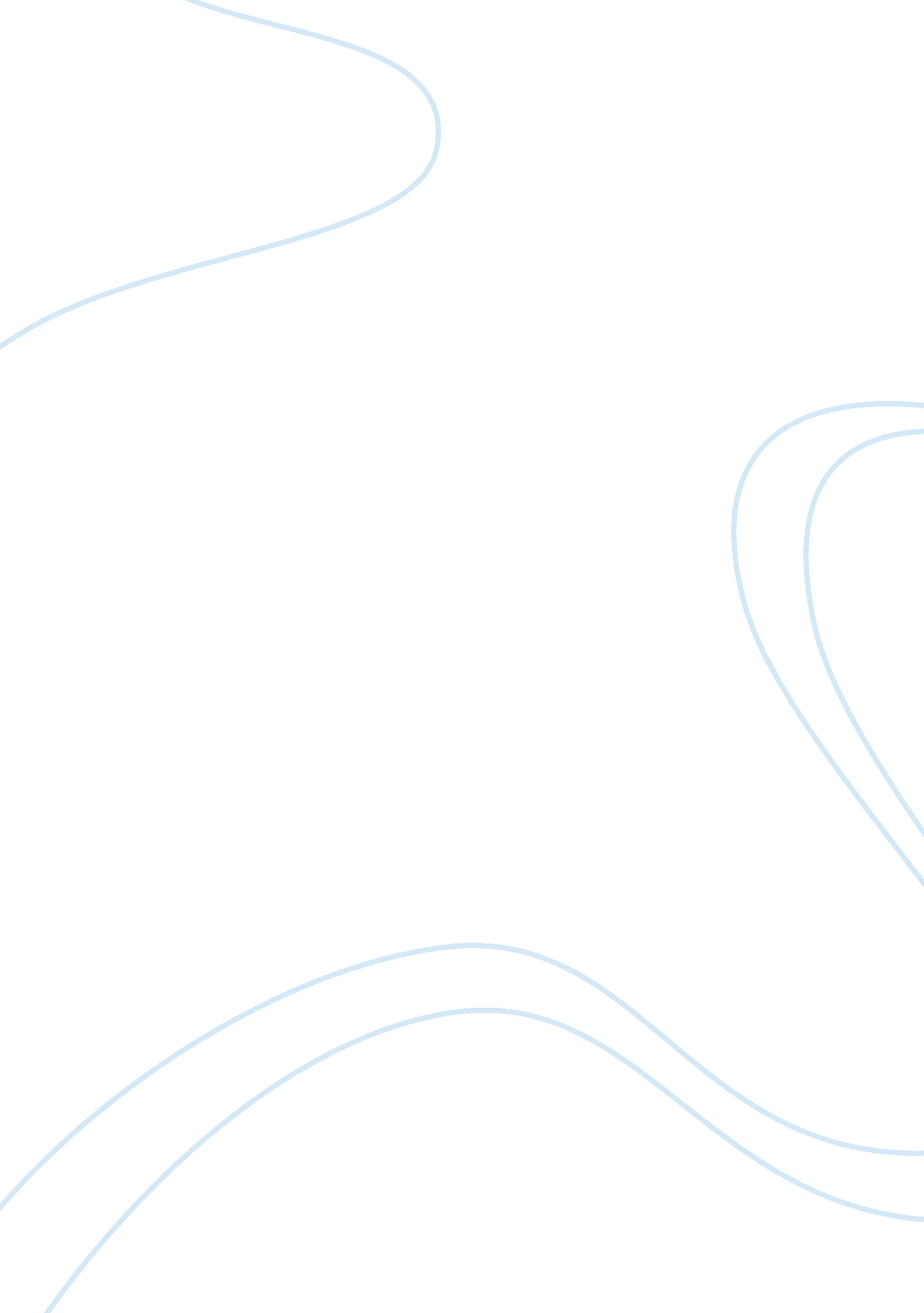 Sustainablity in maintaining a competitive advantage essay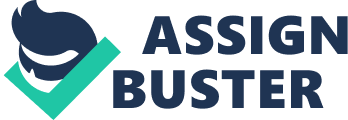 Contents Mentions The sustainable competitory advantage capableness of an administration is seen to be a contemplation of the internally coordinated operations of several sections, coupled with the administrations external interactions with assorted stakeholders. Our administration, See Group Limited is built upon the relationships and webs it has developed, on which we seek to take advantage of our nucleus competency resources to procure support within the market and hence win client satisfaction by the alone services we offer for the assorted private and public sector clients. After being bought by the Dutch multi-national unrecorded amusement group “ Stage Entertainment ” and “ Parcom Capital ” from Andrew Lloyd Webber ‘ s “ Really Useful Group ” and “ The Way Ahead group ” ( Smith, 2008 ) , See had made some tactical moves by buying ‘ Intascape. com ‘ Ltd a fining package house that provides the ‘ See 360 ‘ ticketing and event direction package to major football nines ( See System, 2010 ) . Figure 1 Companies that enjoy digesting success have nucleus values and a nucleus intent that remain fixed while their concern schemes and patterns infinitely adapt to a changing universe ( Collins and Porras, 1996 ) . One of See Tickets major concern has been for the theater concern. In today ‘ s times of recession and turning competition, it certainly makes us inquire how See Ticket ‘ s manages its client base for theater, concerts and amusement events. How long will it last or is it merely a bad stage? See Ticket ‘ s purposes to maintain this survive and compete by remaining true to its vision and mission. The theory of the concern is the set of cardinal premises on which the concern is run – the success expression ( Drucker, 1994 ) . See Tickets defined its mission as “ acquiring the clients to see what they want ” ( See, 2010 ) and its vision as “ to be the first name people think of when they want to travel to a unrecorded event. ” It considers feedback as the lifeblood, giving an chance for client to portion their experiences ( See, 2010 ) . For any concern, it is really of import to hold a changeless income to run its operations. See Tickets holds a long-run understanding for the proviso of fining services for the RUG theaters in London ( Smith, 2008 ) . Apart from that, See plants with Major clients such as Ryder Cup, Glastonbury, IMG, West Ham United, British Tennis, RUG, trentfm sphere, SJM concerts, MPH Topgear live, BBC, The football conference, Taste of London and Grand Designs to call a few. This tells us that, we have good webs to prolong ourselves against our rivals. How long it will last is another inquiry. Taking a speedy expression at our rivals, Ticketmaster which is chiefly based in the US, is a monopoly and is easy come ining the British market. Lastminute. com is another major rival for See Tickets. Gigantic is a cardinal rival in music concerts. Though See Tickets has a contract with the RUG theaters and extremely developed relationships with assorted event organisers, can it support itself against the schemes of its major rivals? When its rivals are ever working on their pricing and distribution schemes, will ‘ See Tickets ‘ compete merely with its good relationships? If clients opt for the other rivals, See Tickets might easy lose its concern grosss and henceforth market portions. However, Social networking is highly hard for rivals to copy as it drives invention, reactivity and flexibleness. So how are people being led in this organisation is what makes the difference. It is now of import that ‘ See Tickets ‘ realine its schemes with its assorted constituencies. Before we deep dive into this topic, allow us first expression at the internal and external stakeholder relationships and mutualities. See Tickets Business Model A concern theoretical account is indispensable to guarantee coordination, connected on several degrees. The sense that we make depends on our place in and position on, the administration is influenced by the groups or constituencies that we belong to or place with ( Fredrick ‘ s, 2009 ) . Organizations comprise many such groupings ( called constituencies ) which co-operate or struggle as they pursue their ends and involvements. This generates impermanent confederations and strategic exchanges – exchanges of existent and symbolic resources within the administration or across the administration boundary. Constituencies develop power and influence within an administration when they control cardinal or critical resources upon which the administration depends for ongoing endurance. These powerful constituencies vary over clip, as the critical resource dependence of the administration varies. Watson ( 2002 ) argues that successful scheme procedure rests upon a clear apprehension of these constituencies and being able to win their support and committedness. The concern theoretical account below explains the flow of hard currency and the engagement of the assorted constituencies. Figure 2 To be able to win the support and committedness of the constituencies, there is a demand for the strategic discourse between them. Discourses are created by the collection of actions and statements of many persons and organisations over clip, and are non created by the instrumental actions of persons working in isolation ( Phillips & A ; Hardy, 1997 ) . Eccles & A ; Nohria ( 1993, p. 88 ) see scheme to be a peculiar sort of rhetoric that provides a “ common linguistic communication used by people at all degrees of an organisation in order to find, warrant, and give significance to the changeless watercourse of actions that the organisation comprises. ” Discourse does non simply describe things ; it does things ( Potter & A ; Wetherell, 1987 ; Grant et al. , 1998 ) . Discourse is both socially constituted and socially constituent as it produces objects of cognition, societal individualities and relationships between people ( Fairclough & A ; Wodak, 1997 ) . To explicate how discourses operate, there is a demand to analyzing its internal constructions, the actions of persons, or the usage of linguistic communication. We need to research how discourse as societal action is embedded within broader models of apprehension, communicating and interaction. For illustration, the acquisition of ‘ Intascape Limited ‘ had been one of the biggest moves of See Tickets. Prior to the acquisition, See Tickets merely dealt with Theater shows and Music concerts, but after the acquisition, moved into sport events as good. It besides gave See Tickets a competitory border in footings of its engineering. The communicating and development of this acquisition in relationship to its constituencies can be understood from the diagram below. Figure 3 In circuits of activity ; the direction effort to present new dianoetic statements that will link objects to peculiar constructs. Their activities revolve around the debut of symbols, narratives, metaphors etc. The direction acquired ‘ Intascape Limited ‘ which was a company known for developing package to feature organisations. For these circuits of activity to prosecute other histrions, they must cross with circuits of performativity ( Lyotard, 1984 ) . The organisation ( See Tickets ) was now associated with the construct of being a multi service organisation, covering with theatre events, music concerts and athletics events. This occurs when the dianoetic activity is grounded in a period and context in which the relevant constructs have significance ; when the capable place of the enunciator warrants voice ; and when the symbols used possess receptiveness and resonate with appropriate histrions. This would intend that more clients and stakeholders would make concern with See Tickets based on its new development. Activity and performativity create a circuit of connectivity as constructs are successfully attached to specific objects. As a consequence, new capable places ( Jockey nine ) and patterns emerge ( Data aggregation ) and discourse becomes deposited into taken-for-granted pattern and linguistic communication. In this manner, prevailing discourses are contested, displaced, transformed, modified or reinforced thereby impacting the context for future dianoetic activities ( Hardy and Palmer, 1999 ) . In this instance, we are concentrating on the dianoetic activities of the direction and their effects, chiefly, on persons outside the organisation although, as is clear, there were important indirect effects on members of the organisation. Strategic Leading and Knowledge Management Goran Carstedt ( 2007 ) says, organizational leading is non all about pull offing people but taking them with thoughts that inspire and that are in melody with the times we live in. To be able to take a group of people from here to at that place, you need to ask for them to something that is full of significance, intent, larning – you have to ask for them to something that is truly deserving their fullest committedness ( Goran Carstedt, 2007 ) . An organisation achieves a sense of way from its mission and vision. While the vision is a long term end, the marks can be considered as short term ends. But for a direction to take its people, it needs to convey this vision, through discourse and sensemaking. Sensemaking means “ contriving a new significance ( reading ) for something that has already occurred during the forming procedure, but does non hold a name, has ne’er been recognized as a separate independent procedure, object, event ( Magala, 1997 ) . See Tickets is a mark driven organisation, which follows a system control position of leading, where the ends clear, given and fixed. Systems-control orthodoxy tends to advance a instead mechanistic position of organisations and managerial work seeing pull offing as an activity chiefly concerned with “ planing and commanding work organisations as if they were large machine-like systems rationally devised to run into unambiguous organisational ends ” ( Watson, 2002, p. 2 ) . However, to fulfill the different market demands and guarantee employees ‘ engagement, the procedure has to be more fixable and interacted. As antecedently discussed in the debut, See Tickets manages a good web of relationships and operations, but there is a deficiency of coaction among the constituencies. Knowledge sharing is really minimum. Customer feedback is non taken into consideration while doing strategic determinations. The strategic prima procedure is an effectual foundation that assists in puting the gait in the right way while cognizing what to make next ; and it improves the interaction and part within the organisation which introduces the opportunity to accommodate and absorb new penetrations of how to organize and do sense of the relationships ( Fredericks, 2009 ) . In order for ‘ See Tickets ‘ , to better their concern chance and forestall any failure caused by any sort of struggle, it is requested from the direction to bring forth a clear image of our different constituencies that introduce a prima, undermentioned, cognizing and larning relationship. For illustration, making a general diagram of the taking procedure for the fining market could clear up how the different sections interact. Furthermore, this could give an thought of where our organisation could better employees ‘ engagement and determination devising. Figure 4, Based on the Leading-Following theoretical account ( Fredricks, 2009 ) As shown in the above figure, we can see the layout of our organisation ‘ s procedure and the dealingss externally, both toward the client and internally with other sections. The “ possible client ” , is lead in by the media and cyberspace info, in which they contact the “ call Centre ” which will come in into a discourse seeking to understand the demands and demands of the “ client ” . The Call Centre is informed by the IT, Marketing and Distribution sections ( on the cost, handiness and offers of the tickets ) which the call Centre studies back to the client. The sections besides interact with each other, thereby larning from each other and cognizing what to make following ( in footings of the dealing ) all undergoing the taking, following, cognizing and larning procedures. This information leads the Management who in bend lead the Media and Internet ( via client ) . We can see that all the sections communicate with the client, and are larning from each other and cognize what to make next. However, the internal acquisition and cognition sharing between the sections is non sufficient compared to the section ‘ s interaction with the client. This might do a degree of divergency from the client ‘ s range. Therefore, in order to allow ‘ See Tickets ‘ addition more out of the discourse and taking procedure internally, it is of import to understand how ‘ See Tickets ‘ portion the cognition and if this is suited to be applied to the concern scheme. Knowledge Management Organizational cognition creative activity is the procedure of capturing and protecting cognition created by persons every bit good as linking it to an organisation ‘ s cognition system. New research questioned the impression of information as a ‘ pre-given ‘ , and proposed that the organisation should be viewed as procedures of ‘ information creative activity ‘ ( Nonaka, 1987 ) . Knowledge is expressed and silent ( Nonaka, 1991 ) . Knowledge that can be uttered, formulated in sentences, captured in drawings and authorship, is expressed. Knowledge tied to the intuition, physical experiences, motion accomplishments and senses, is silent ( Polanyi, 1966 ) . For this cognition to prolong, the tacit cognition has to be converted to explicit and continue for future acquisition. In our organisation, Process Experts cognize how to develop ticketing, distribution and communicating schemes. The IT squad has the cognition to make the tools based on customer/employee penchants and easiness. Assorted call centre agents cognize how to convert clients sing tickets and offers. Directors know how to direct these expertnesss to profit the organisation. But if these endowment workers ( employees ) leave the organisation, they will be taking off the cognition they have, go forthing the organisation helpless. Apart from operational processs, feedback from employees and clients demands to be considered every bit cognition as good. Though See Tickets has ‘ taking feedback ‘ in its mission statement, there is really small really being considered for organisational benefit. Knowledge has to be captured, researched, utilised and expanded. A By interacting and sharing tacit and expressed cognition with others, the single enhances the capacity to specify a state of affairs or job, and use his or her cognition so as to move and specifically work out the job. Figure 4 ( Beginning: Nonaka, 1991 ) The corporate vision and the organisational civilization provide the cognition base to ‘ tap ‘ silent cognition, while engineering taps the explicit cognition in the organisation ( Nonaka and Takeuchi, 1995 ) . New cognition from the clients ‘ use of the products/services may be inherently silent ( von Hippel, 1988 ) . Therefore, it must be shared with the houses ‘ directors through intense coaction with the clients, and it must be made expressed and justified before the cognition can be communicated through information systems. A cardinal intent of organisational cognition creative activity theory is to place conditions enabling cognition creative activity in order to better invention and acquisition ( Nonaka and Takeuchi 1995 ; von Krogh et Al. 2000 ) . Concept of BA Ba is a shared infinite for emerging relationships. It can be a physical, practical or mental infinite, but all three have knowledge embedded in ‘ ba ‘ and is acquired through personal experiences or contemplations on others experiences. The employees are non merely agents/IT technicians working like automatons. They are more than that. They need to be given a platform to set forth their thoughts and schemes every bit good. Companies like ‘ General Electric ‘ believe in the “ Power of One ” , where they claim the true cognition of the on the job constructs are in the agent degree employees of the organisation. The directors, need to roll up and direct these thoughts into something meaningful. GE implements schemes like Quickhits, Lean thoughts, Muda ( waste remotion ) and Kaizans. They are gathered from the thoughts and positions of the agent degree employees and non directors and managers. If See Tickets, would implement few of these constructs, they would detect new chances, spreads and betterments that they could ne’er hold imagined. To take part in ‘ ba ‘ agencies to go engaged in cognition creative activity, duologue, adapt to and form patterns, and at the same time transcend one ‘ s ain limited position or boundaries. The cyber Ba is a topographic point of interaction in the practical universe instead than in the physical universe. Uniting expressed new cognition with bing information and cognition serves to systematise and bring forth explicit cognition throughout the organisation. While the effectual cognition creative activity in the physical Ba ‘ s bound the figure of participants ( von Krogh et Al. 2000 ) , the cyber ‘ ba ‘ can affect 100s of persons in the organisation by utilizing information and communicating engineering. In See Tickets, as the procedure operations go through a batch of alterations and updates, there needs to be a common database/platform ( for e. g home page of the LAN web ) which carries all the updates so that the agents are cognizant of the new processs. This system, reduces operational mistakes and ensures quality. It besides gives range for invention and larning where employees portion their thoughts and betterments with other squads and staff, assisting directors to do needed alterations, if good. Figure 5 Information systems designed to back up electronic depositories, email communicating, coaction and simulation may enable teamwork by back uping the exchanging and organizing of cognition. In the organisation, the job of coordinating and incorporating cognition input from these local activities needs to be resolved ( Grant 1996 ) . Knowledge activists besides aid to place spreads in the squad ‘ s cognition and determine how these could be filled by packaging, despatching and animating cognition locally and between squads. Stakeholder Management Our concern involves interaction with assorted stakeholders. Stakeholder direction involves edifice and keeping the active support and committedness of these people to ease the timely execution of the alteration or undertaking. By understanding an person ‘ s motivations and place, it becomes possible to act upon, in a positive manner, the procedure of alteration, and to minimise or decide issues which may hold become a barrier to alter. This attack will be applicable to internal and external stakeholders such as trade associations, involvement groups, regulative organic structures etc. It is of import to place the stakeholders and name them down to sort the resources they control, Nature of interest and concerns, the prosodies, their degree if involvement and power. We need to map stakeholders on a Stakeholders Matrix harmonizing to the degree of impact of the alteration and the importance of these stakeholders to the success of the alteration undertaking. Figure 6 ( Beginning: Johnson, Scholes and Whittington 2005 ) Once the stakeholders are placed on the Power-Interest Matrix, there is a demand to fix an action program for pull offing the stakeholders utilizing the information in the stakeholders map. The action program should place who is responsible for pull offing the stakeholder, what actions need to be taken and timescales. The action program should besides be consistent with communications be aftering for the undertaking. The basic rules of the stakeholder-oriented integrative strategic direction model is illustrated in the below figure. Basically, environment based schemes, resource based schemes, networking schemes and corporate duty schemes feed knowledge direction and stakeholder oriented schemes to present advantage-creating cognition and advantage-creating stakeholder dealingss as portion of the company ‘ s nucleus competences and dynamic capablenesss. These capablenesss determine the company ‘ s fiscal and duty public presentation which could be controlled through feedback cringles to the arising schemes. Figure 7 ( Beginning: Katsoulakos and Katsoulakos, 2007 ) A cardinal premiss of the defined attack is the interactive development of advantage-creating cognition and advantage-creating stakeholder dealingss in conformity with the resource based theory. In the instance of See Tickets, the Knowledge Management schemes which we discussed earlier and the Stakeholder Management Strategy will assist us develop our nucleus competences and dynamic capablenesss which our rivals will happen difficult to copy. This will impact the public presentation of the organisation, henceforth taking to a better public presentation. Strategic Partnership See Tickets maintains partnerships with assorted organisations, which is concern to concern ( B2B ) based. Business-to-business ( B2B ) marketplaces enable the efficient fold of concern spouses and exchange of goods and services by functioning as an information and coordination hub ( Phillips and Meeker, 2000 ) . However, they non merely back up cooperation and partnerships among their members, but besides require extended partnerships themselves to supply these benefits. While market place suppliers should spouse with purchasers and Sellerss in order to recognize the potency of their concern theoretical account as mediators, they must besides organize strategic partnerships with service suppliers. One cardinal facet of this new mode of strategizing and runing that is important for B2B market places is the usage of partnerships with specialised service suppliers, e. g. logistics service suppliers, fiscal services companies or content suppliers, and other market places. Forming strategic partnerships with specialised service suppliers is an of import agencies for B2B market places to accomplish a strong competitory place. See Tickets holding a partnership with Alliance Cornhill, which is an insurance supplier, is good to both the organisations. ‘ See Tickets ‘ has a better competitory advantage, because it provides insurance on its tickets and ‘ Alliance Cornhill ‘ has more concern because of its tie up with ‘ See ‘ . In the same manner, See Tickets has a partnership with American Express ( AE ) . See accepts, the bank ( AE ) to do direct engagement ‘ s for its clients, where AE takes a per centum for the service. This partnership is reciprocally good. See receives more concern, as it is being promoted by AE to all its clients, and AE makes money out of its portion. Apart from direct fiscal advantages, strategic partnership helps in developing a cognition base through information sharing. See Tickets partnership with the RUG Theaters, Nimax and Delfont-Mackintosh, helps them to portion the client database, which each of them have. Through this, whenever there is a publicity, a new launch, offers, verifiers etc, the client ‘ s could be informed, through mail/e-mail, henceforth increasing gross revenues. Strategic partnership can be used to pull spouses with nucleus competences in those countries where the organisation does non hold the strong competences ( Subramani and Walden, 2000 ) . B2B market places can add value by incorporating information from all parties involved. Dai and Kauffman ( 2001 ) point out that this function of market places as infomediaries ( Hagel and Singer, 1999 ) is non entirely focused on take downing communications and hunt costs as was ab initio expected. They will besides hold to take at keeping and back uping long-run concern relationships. Therefore, a cardinal component of a suited strategic attack for B2B market places to vie successfully is to possess extended partnering accomplishments and a well-thought out partnering scheme. This enables them to organize their ain service faculties, every bit good as those of other market places and those of specialised service suppliers. All these services should be able to be arranged flexibly, to run into the varying and evolving demands that a market place supplier faces from the client side. With the aid of strategic partnerships, the See Tickets can Achieve fiscal support Greater service range Greater merchandise range Extension of the information value concatenation Figure 8 Competences are defined as ‘ non-tangible, knowledge-based resources that are non easy tradable on factor markets ‘ ( Rasche, 1994 ) . Partnerships aid develop these sort of non-tangible webs. See Tickets needs to concentrate on developing these sorts of partnerships with finance, selling, logistics and other organisation to better on its nucleus competences. Core competences are the specialised accomplishments that an administration possesses which are hard for rivals to copy ( Hamel and Prahalad, 1994 ) . A For illustration, See Ticket ‘ s client service accomplishments, technical/subject affair know-how, a dependable procedure and/or close relationships with clients and providers are illustrations of its nucleus competences. These competences are normally built over a long period of clip. Core competency must offer benefits that clients will value. A Core competence consequences in successful nucleus businesses. A It must be alone and supply entree to new markets in the future. A For ‘ See Tickets ‘ to be competitory in the ever-changing market, we should inquire what accomplishments and competences it presently has and what new competences they would necessitate to get to succeed. A The administration may use a assortment of schemes to construct these competencies. A For illustration, See Tickets geting Intascape limited for developing its IT resources was a strategic move. Amongst them might be acquisitions or joint ventures to derive entree to and larn about the needed competencies. A It might be by authorising staff, puting in preparation and development, engaging external expertness or in assorted partnerships with clients or supplier organizations. A To assist organisations place nucleus competences, Hamel and Prahalad ( 1994 ) have developed the matrix shown in the below figure. Figure 9 Decision The paper was designed to reexamine the efficaciousness of the internal and external leading procedures of See Tickets. The paper has shown foremost that societal networking is highly hard for rivals to copy as it drives invention, reactivity and flexibleness. It so shows how it is of import for our organisation to utilize discourse as a strategic resource that increases the reason and leads our organisation strategically. Then we discuss as to how people are being led in this organisation, therefore forth making a better apprehension between the assorted constituencies. We besides discuss about how the bing cognition spread in See Tickets could be tackled with cognition direction. The construct of a cyber Ba could be introduced to pull off information and cognition through discourse with assorted constituencies. After that, we have analyzed the importance of stakeholder direction and how it affects the nucleus competences and dynamic capablenesss of the organisation. Finally, we have discussed how strategic partnerships benefit the organisation and develop the nucleus competences. Based on the analysis, the undermentioned decision can be drawn ; that discourse is important in order to better our organisation in taking strategically. Furthermore it will present a better environment for cognition sharing and will heighten the relation between the stakeholders. Mentions 